от 5 апреля 2022 года										№ 308О признании постановлений утративших силуВ соответствии с Федеральным законом от 31.07.2020 № 248-ФЗ                                             «О государственном контроле (надзоре) и муниципальном контроле в Российской Федерации», администрация городского округа город Шахунья Нижегородской области 
п о с т а н о в л я е т :1. Признать постановление администрации городского округа город Шахунья Нижегородской области от 31.07.2018 № 1051 «Об утверждении положения о порядке организации и осуществления муниципального контроля в области благоустройства на территории городского округа город Шахунья Нижегородской области» утратившим силу с 01.01.2022 года.2. Признать постановление администрации городского округа город Шахунья Нижегородской области от 03.09.2018 № 1184 «Об утверждении административного регламента исполнения муниципальной функции «Осуществление муниципального контроля в области благоустройства на территории городского округа город Шахунья Нижегородской области» утратившим силу с 01.01.2022 года.3. Общему отделу администрации городского округа город Шахунья Нижегородской области опубликовать настоящее постановление в газете «Знамя труда» и официальном сайте администрации городского округа город Шахунья Нижегородской области.4. Настоящее постановление вступает в силу со дня официального опубликования на официальном сайте администрации городского округа город Шахунья и в газете «Знамя труда».И.о. главы местного самоуправлениягородского округа город Шахунья							    А.Д.Серов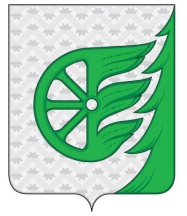 Администрация городского округа город ШахуньяНижегородской областиП О С Т А Н О В Л Е Н И Е